Anexo I da Resolução Normativa Nº 001/2014 – Comissão Responsável pelo Fundo de Captação de Recursos – CFCRREQUERIMENTO AUXÍLIO FINANCEIRO PARA CAPACITAÇÃOOU QUALIFICAÇÃO DOS AGENTES UNIVERSITÁRIOSNOME:______________________________________________________________SETOR:_____________________________________TELEFONE______________UNIDADE:___________________________________________________________Solicito auxílio financeiro para: ( )Capacitação - inciso I;Qualificação ( ) curso Superior ( ) Especialização ( ) Mestrado ( ) DoutoradoNome do curso/evento:_________________________________________________Registro do MEC:_____________________________________________________Instituição que oferta:__________________________________________________Data do Curso/Evento:_________________________________________________Local do  Curso/Evento:________________________________________________Inscrição valor: _______________________________________________________Mensalidades valor:___________________________________________________Diárias valor:___________Passagens: aérea ( ) rodoviária ( ) carro instituição ( )veículo próprio (  )Táxi: sim (  )   não (  )1.Justificativa do servidor, quanto a relevância do curso/evento: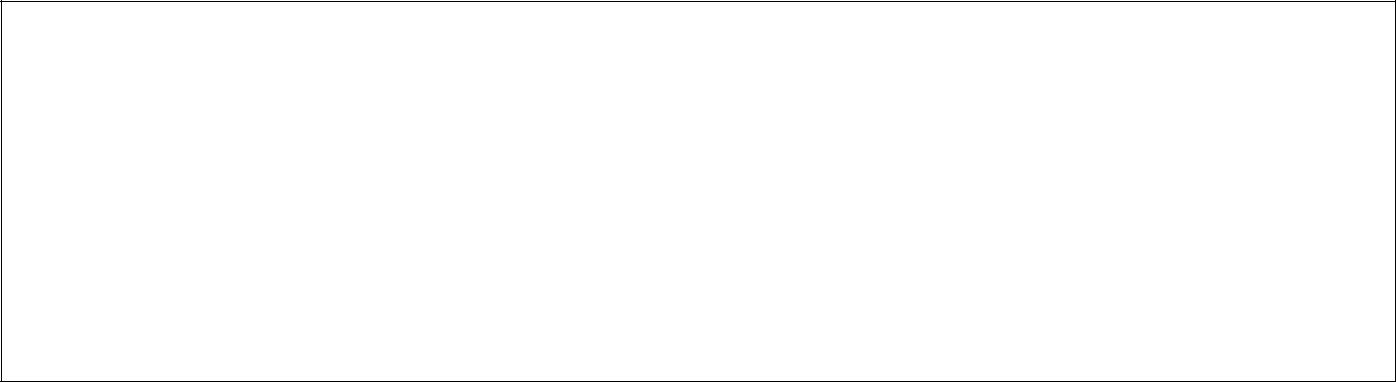 Data ___/___/________________________________________________________Assinatura do servidor(Este requerimento deve ser protocolizado na Unidade de origem do servidor)2. Justificativa e ciência da chefia imediata, quanto a relevância do curso/evento: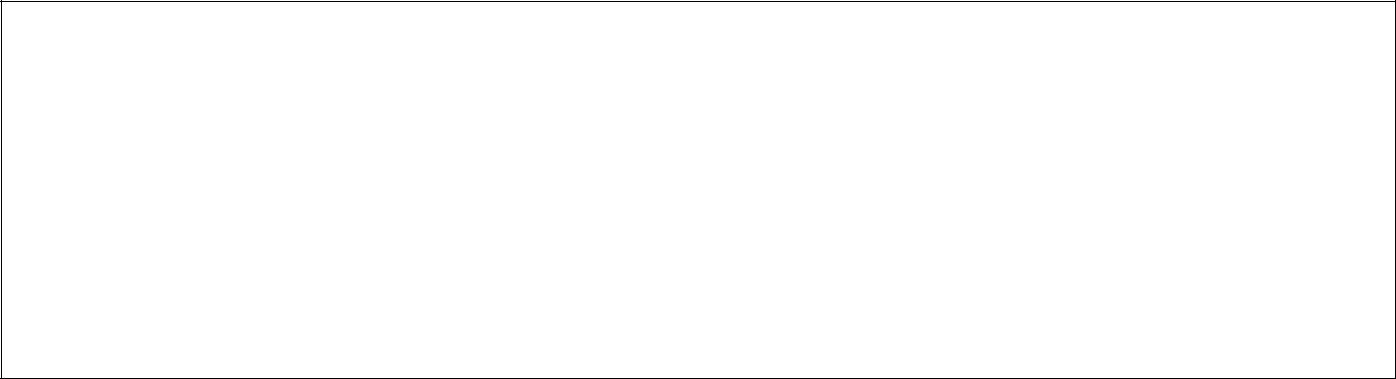 Informação técnica do Setor de Recursos Humanos (compatibilidade entre o Curso e a área de formação ou atuação do servidor e Informação Funcional). 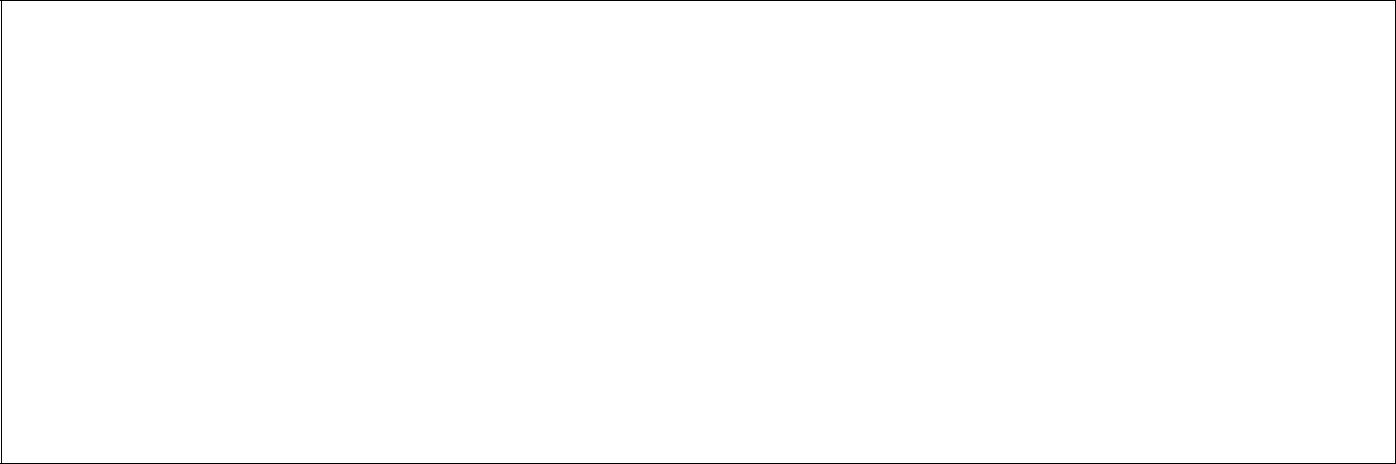 Parecer da Comissão Permanente designada para a análise das solicitações: (  ) Deferido	(  ) IndeferidoJustificativa:À PRAF para execução:Data: _________/________/____________